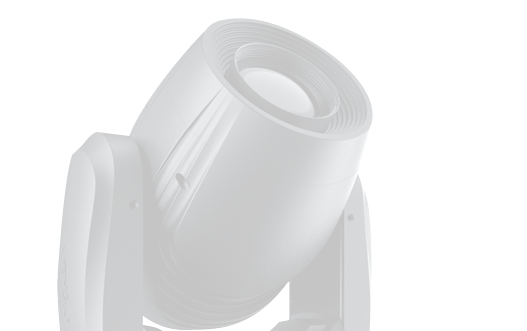 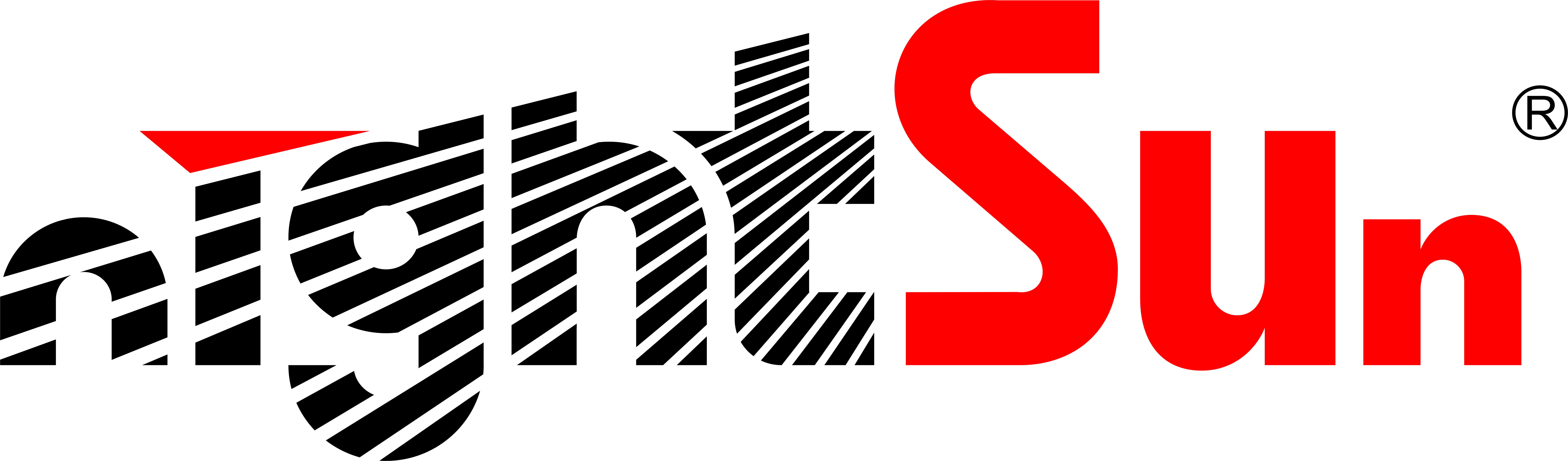 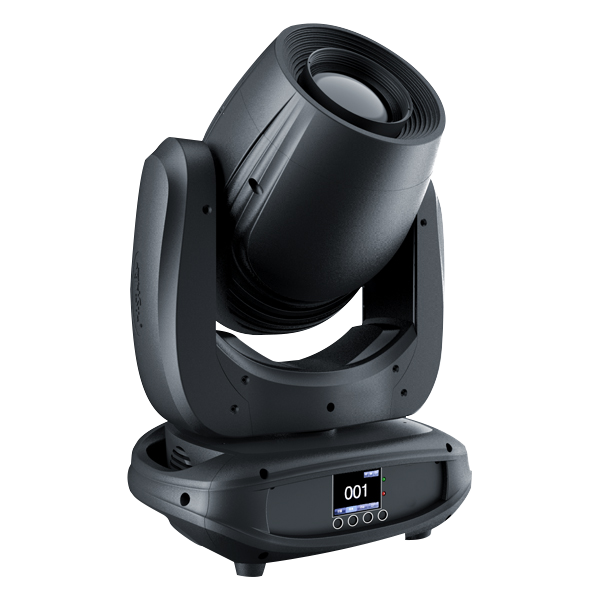 Power consumption: 260W Light source: 180W White LED Life Time: 50000 hoursColor temperature: 6000-8000K Beam angle: 6°Control panel: LCD displayControls: sound activation, auto, master/slave,DMX512 DMX channels: 13 / 16CH channels modePan/Tilt rotation:	540°/	270° Color : 7colors+whiteGobo wheel 1: 8 Gobos + openRotation Gobo wheel 2: 6 Gobos + openPrism:8-facet prismFocus: Electronic linear focusDimmer: 0-100% with regulated constant color control Strobe: electronic strobe with pulse and random eﬀects, 10Flashes per second.Working environment: up to 40°C Protection rate: IP20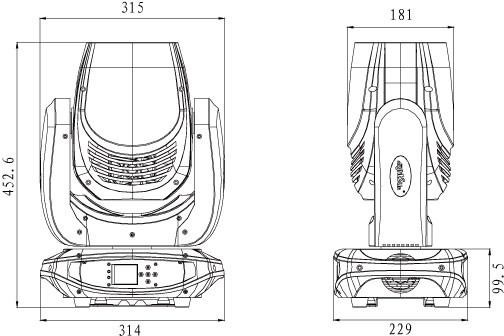 Cover: plasticDimension size: 280×270×470mm Packing size: 370×290×520mm N.W: 10.6 kgG.W: 12.6 kg